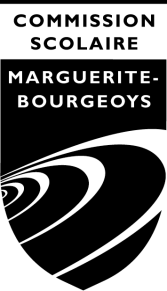 Planification annuelle 2018-2019AnglaisÀ l’intention des parents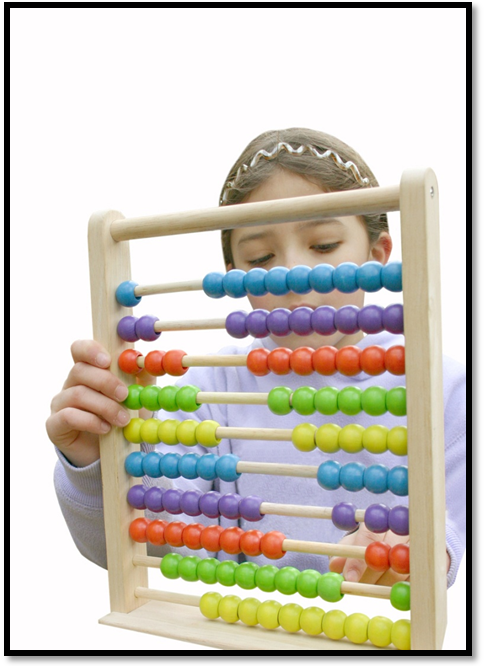 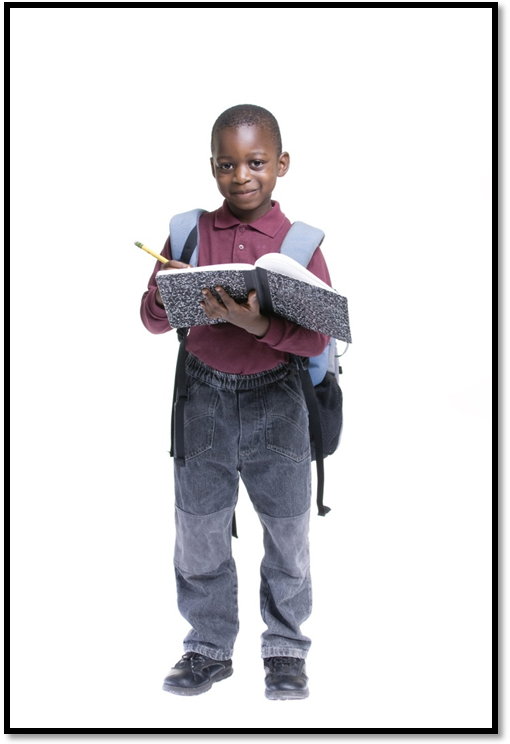 Anglais, 1re annéeAnglais, 1re annéeCompétences développées par l’élèveCompétences développées par l’élèveComprendre des textes entendus (60%)L’élève est initié à la langue anglaise dans un contexte où l’apprentissage est axé sur l’oral. Il développe son oreille à l’anglais dans une ambiance ludique où l’enseignant parle toujours en anglais. L’élève profite davantage des expériences  qu’il vit dans la langue que d’un enseignement explicite de celle-ci. Il participe à la vie de la classe (salutations, expressions de courtoisie, questions et consignes récurrentes, etc.). Il entre en contact avec la langue et la culture anglophone par des chansons, comptines et histoires. Il a recours à des ressources visuelles (images, objets, etc.) pour faciliter sa compréhension. Avec le groupe, l’élève démontre sa compréhension des textes de façons variées : gestes, rire, surprise, anticipation de l’action dans une histoire, répétition des mots et des expressions, etc. Il identifie les éléments clés des textes (héros, passages répétitifs, séquence d’événements,  etc.). L’élève apprend de différentes façons : il regarde, écoute, chante, bouge, imite l’intonation et le rythme de la langue, etc. Pour faciliter les apprentissages, il utilise des stratégies telles la coopération et la prise de risques. L’élève progresse avec le soutien de son enseignant.Communiquer oralement en anglais (40%)La majorité des échanges se déroule entre l’enseignant et le groupe. L’interaction est suscitée par la vie de la classe (salutations, expressions de courtoisie, questions et consignes récurrentes, etc.) et l’utilisation de chansons, de comptines et d’histoires. L’élève comprend globalement et réagit aux messages de façon non verbale ou avec des mots isolés. Plus tard dans l’année, il peut formuler des messages simples, conjuguant mots et courtes expressions. Il écoute les autres et communique des messages simples pour répondre aux autres, demander de l’aide, poser des questions, exprimer des besoins et partager des idées. Il bâtit une banque de mots, découvre de courtes expressions et apprend des notions grammaticales élémentaires. Pour faciliter la communication, il utilise des stratégies tels les gestes et la demande de clarification. Il peut être amené à lire des mots et des expressions entendus en classe et à les écrire dans des activités simples, mais il n’y a aucune attente en lecture et en écriture au premier cycle. Tout au cours de l’année, l’élève le fait avec le soutien de son enseignant. Exigences particulières, devoirs et leçons, matériel de baseExigences particulières, devoirs et leçons, matériel de baseAnglais Matériel : ReliureDevoirs facultatifs :lire des livres en anglais avec les parents;regarder régulièrement une émission pour enfants en anglais à la télévision;regarder des films pour enfants en anglais;écouter des chansons pour enfants en anglais;visiter des sites Internet pour enfants en anglais.Principales évaluations et résultats inscrits au bulletinPrincipales évaluations et résultats inscrits au bulletinPrincipales évaluations et résultats inscrits au bulletinPrincipales évaluations et résultats inscrits au bulletinPrincipales évaluations et résultats inscrits au bulletinPrincipales évaluations et résultats inscrits au bulletinPrincipales évaluations et résultats inscrits au bulletin1re étape (20%)Du 29 août au 8 novembre1re étape (20%)Du 29 août au 8 novembre2e étape (20%)Du 9 novembre au 17 février2e étape (20%)Du 9 novembre au 17 février3e étape (60%)Du 18 février au 22 juin3e étape (60%)Du 18 février au 22 juin3e étape (60%)Du 18 février au 22 juinNature des évaluations proposées tout au long de l’étapeY aura-t-il un résultat inscrit au bulletin?Nature des évaluations proposées tout au long de l’étapeY aura-t-il un résultat inscrit au bulletin?Nature des évaluations proposées tout au long de l’étapeÉpreuves obligatoiresMELS / CSRésultat inscrit au bulletinComprendre des textes entendus : Activités diversesSituations d’apprentissage et d’évaluation à partir de chansons, de comptines et d’histoiresObservation des élèves en groupeOuiComprendre des textes entendus : NonFait l’objet d’apprentis-sage, mais aucun résultat n’est communiqué à ce bulletin.Comprendre des textes entendus : Activités diversesSituations d’apprentissage et d’évaluation à partir de chansons, de comptines et d’histoiresObservation des élèves en groupeNonOuiCommuniquer oralement en anglais : NonFait l’objet d’apprentis-sage, mais aucun résultat n’est communiqué à ce bulletin.Communiquer oralement en anglais : Situations d’apprentissage et d’évaluationObservation des élèves en groupeOuiCommuniquer oralement en anglais : Situations d’apprentissage et d’évaluationObservation des élèves en groupeNonOuiAnglais, 2e annéeAnglais, 2e annéeCompétences développées par l’élèveCompétences développées par l’élèveComprendre des textes entendus (60%)L’élève est initié à la langue anglaise dans un contexte où l’apprentissage est axé sur l’oral. Il développe son oreille à l’anglais dans une ambiance ludique où l’enseignant parle toujours en anglais. L’élève profite davantage des expériences  qu’il vit dans la langue que d’un enseignement explicite de celle-ci. Il participe à la vie de la classe (salutations, expressions de courtoisie, questions et consignes récurrentes, etc.). Il entre en contact avec la langue et la culture anglophone par des chansons, comptines et histoires. Il a recours à des ressources visuelles (images, objets, etc.) pour faciliter sa compréhension. Avec le groupe, l’élève démontre sa compréhension des textes de façons variées : gestes, rire, surprise, anticipation de l’action dans une histoire, répétition des mots et des expressions, etc. Il identifie les éléments clés des textes (héros, passages répétitifs, séquence d’événements,  etc.). L’élève apprend de différentes façons : il regarde, écoute, chante, bouge, imite l’intonation et le rythme de la langue, etc. Avec le support de modèles explicites, il crée des versions personnalisées de textes (imaginer de nouveaux personnages dans une histoire, changer les paroles d’une chanson, etc.).Pour faciliter les apprentissages, il utilise des stratégies telles la coopération et la prise de risques. Au cours de l’année, l’élève devient de plus en plus autonome pour exécuter les tâches demandées.Communiquer oralement en anglais (40%)La majorité des échanges se déroule entre l’enseignant et le groupe. L’interaction est suscitée par la vie de la classe (salutations, expressions de courtoisie, questions et consignes récurrentes, etc.) et l’utilisation de chansons, de comptines et d’histoires. L’élève comprend globalement et réagit aux messages de façon non verbale ou avec des mots isolés. Au courant de l’année, il formule des messages simples, conjuguant mots et courtes expressions. Il écoute les autres et communique des messages simples pour répondre aux autres, demander de l’aide, poser des questions, exprimer des besoins et partager des idées. Il bâtit une banque de mots et de nouvelles expressions et apprend des notions grammaticales élémentaires. Pour faciliter la communication, il utilise des stratégies tels les gestes et la demande de clarification. Il peut être amené à lire des mots et des expressions entendus en classe et à les écrire dans des activités simples, mais il n’y a aucune attente en lecture et en écriture au premier cycle. Au cours de l’année, l’élève devient de plus en plus autonome.Exigences particulières, devoirs et leçons, matériel de baseExigences particulières, devoirs et leçons, matériel de baseAnglais Matériel : Reliure Devoirs facultatifs :lire des livres en anglais avec les parents;regarder régulièrement une émission pour enfants en anglais à la télévision;regarder des films pour enfants en anglais;écouter des chansons pour enfants en anglais;visiter des sites Internet pour enfants en anglais.Principales évaluations et résultats inscrits au bulletinPrincipales évaluations et résultats inscrits au bulletinPrincipales évaluations et résultats inscrits au bulletinPrincipales évaluations et résultats inscrits au bulletinPrincipales évaluations et résultats inscrits au bulletinPrincipales évaluations et résultats inscrits au bulletinPrincipales évaluations et résultats inscrits au bulletin1re étape (20%)Du 29 août au 8 novembre1re étape (20%)Du 29 août au 8 novembre2e étape (20%)Du 9 novembre au 17 février2e étape (20%)Du 9 novembre au 17 février3e étape (60%)Du 18 février au 22 juin3e étape (60%)Du 18 février au 22 juin3e étape (60%)Du 18 février au 22 juinNature des évaluations proposées tout au long de l’étapeY aura-t-il un résultat inscrit au bulletin?Nature des évaluations proposées tout au long de l’étapeY aura-t-il un résultat inscrit au bulletin?Nature des évaluations proposées tout au long de l’étapeÉpreuves obligatoiresMELS / CSRésultat inscrit au bulletinComprendre des textes entendus : Activités diversesSituations d’apprentissage et d’évaluation à partir de chansons, de comptines et d’histoiresObservation des élèves en groupeOuiComprendre des textes entendus : NonFait l’objet d’apprentis-sage, mais aucun résultat n’est communiqué à ce bulletinComprendre des textes entendus : Activités diversesSituations d’apprentissage et d’évaluation Observation des élèves en groupeNonOuiCommuniquer oralement  en anglais: NonFait l’objet d’apprentis-sage, mais aucun résultat n’est communiqué à ce bulletin.Communiquer oralement  en anglais: Situations d’apprentissage et d’évaluationObservation des élèves en groupeOuiCommuniquer oralement en anglais : Situations d’apprentissage et d’évaluationObservation des élèves en groupeNonOuiAnglais, 3e annéeAnglais, 3e annéeCompétences développées par l’élèveCompétences développées par l’élèveCommuniquer oralement en anglais(50 %)L’interaction orale est au cœur des apprentissages au deuxième cycle. Lorsqu’il parle en anglais, l’élève utilise des modèles d’interaction structurés qui lui permettent de répondre aux messages oraux et de transmettre ses propres messages dans toutes les situations de la classe (activités de groupe, courts échanges, etc.). Il développe une banque de mots et d’expressions en lien avec son environnent immédiat. Il participe aux activités en employant des mots et des expressions utiles pour saluer, remercier et s’excuser; identifier et décrire des personnes et des objets; exprimer son accord ou désaccord; demander de l’aide ou la permission; exprimer ses besoins, sentiments et intérêts; partager ses expériences personnelles; parler de ses capacités, etc. Au cours du cycle, il utilise ce langage utile de façon de plus en plus spontanée. Bien que la communication soit plus importante que la précision grammaticale dans le cours d’anglais, l’élève fait attention, quand il parle, à l’ordre des mots, aux mots  pluriels, aux pronoms personnels, à la prononciation, etc. Il réfléchit davantage au sens des mots, expressions et notions grammaticales qu’aux usages exacts. Il persévère à parler toujours en anglais. Pour faciliter la communication, il utilise des stratégies tels prendre des risques et accepter de ne pas tout comprendre.Tout au cours de l’année, l’élève le fait avec le soutien de son enseignant.Comprendre des textes lus et entendus(35 %)L’élève lit, écoute et visionne différents types de textes populaires, littéraires et informatifs (livres d’histoire, brochures, magazines, vidéos, sites Internet, etc.) qui lui permettent d’entrer en contact avec la langue anglaise et la culture anglophone. Avec ses pairs, il utilise certains indices du texte (images, effets sonores, mots familiers, etc.) et relève les idées générales pour comprendre des textes portant sur des thèmes familiers. Pour manifester sa compréhension des textes, il identifie et décrit brièvement les éléments essentiels, démontre sa compréhension du sens global, compare la réalité présentée dans les textes à la sienne et exprime son appréciation. Pour ce faire, il peut remplir un organisateur graphique, décrire les personnages principaux d’une histoire, répondre aux questions simples, etc. Pour réaliser des tâches où il réinvestit sa compréhension, il suit des modèles explicites, choisit, organise et résume l’information et les idées des textes, élargit sa banque de mots et d’expressions et livre un produit personnel (mini livre, sketch, affiche, etc.). Il utilise des stratégies telles l’utilisation de ressources (dictionnaire visuel, banque de mots et d’expressions, etc.) et l’utilisation de  connaissances antérieures pour anticiper le contenu des textes. Tout au cours de l’année, l’élève le fait avec le soutien de son enseignant.Écrire des textes(15 %)L’élève écrit des textes signifiants pour lui (cartes de vœux, bandes dessinées, journal de classe, etc.). Il s’exprime en anglais par écrit tout en prêtant attention à la qualité de ses textes (phrases simples, ordre des mots, orthographe, ponctuation, etc.). Au cours d’anglais, le but d’écrire n’est pas d’apprendre systématiquement un éventail de vocabulaire et de notions grammaticales, mais de communiquer par écrit sur des thèmes familiers à un public familier. Pour ce faire, l’élève est initié à l’écriture comme un processus collaboratif avec ses pairs. Pour se préparer à écrire, l’élève suit les consignes, note ses idées et les organise. Pour composer un brouillon, il utilise un modèle explicite. Il  prend le risque d’exprimer ses idées en anglais et persévère dans la production du brouillon. Pour se réviser, il vérifie les consignes et les notions grammaticales visées par la tâche, soumet le texte à la critique de ses pairs, reformule des idées, apporte des corrections et produit un texte propre et bien présenté. Il utilise des stratégies telles l’utilisation de ressources (dictionnaire visuel, banque de mots, liste de règles grammaticales simples, grille d’autocorrection, etc.) et la prise de notes (tableau en T, diagramme de Venn, etc.). Tout au cours de l’année, l’élève le fait avec le soutien de son enseignant.Exigences particulières, devoirs et leçons, matériel de baseExigences particulières, devoirs et leçons, matériel de baseAnglaisDevoirs facultatifs :lire des livres  d’histoire, bandes dessinées, magazines en anglaisregarder régulièrement une émission pour enfants en anglais à la télévision;regarder des films pour enfants en anglais;écouter des chansons pour enfants en anglais;visiter des sites Internet pour enfants en anglaisDevoir : Programme d`apprentissage Tag! Elementary Cycle Two, Year One approuvé par le MELSAnglais, 3e annéeAnglais, 3e annéeAnglais, 3e annéeAnglais, 3e annéeAnglais, 3e annéeAnglais, 3e annéeAnglais, 3e annéeAnglais, 3e annéePrincipales évaluations et résultats inscrits au bulletinPrincipales évaluations et résultats inscrits au bulletinPrincipales évaluations et résultats inscrits au bulletinPrincipales évaluations et résultats inscrits au bulletinPrincipales évaluations et résultats inscrits au bulletinPrincipales évaluations et résultats inscrits au bulletinPrincipales évaluations et résultats inscrits au bulletinPrincipales évaluations et résultats inscrits au bulletin1re étape (20%)Du 29 août au 8  novembre1re étape (20%)Du 29 août au 8  novembre2e étape (20%)Du 9 novembre au 17 février2e étape (20%)Du 9 novembre au 17 février2e étape (20%)Du 9 novembre au 17 février3e étape (60%)Du 18 février au 22 juin3e étape (60%)Du 18 février au 22 juin3e étape (60%)Du 18 février au 22 juinNature des évaluations proposées tout au long de l’étapeY aura-t-il un résultat inscrit au bulletin?Nature des évaluations proposées tout au long de l’étapeY aura-t-il un résultat inscrit au bulletin?Nature des évaluations proposées tout au long de l’étapeNature des évaluations proposées tout au long de l’étapeÉpreuves obligatoiresMELS / CSRésultat inscrit au bulletinCommuniquer oralement en anglais : Non Fait l’objet d’apprentissage, mais aucun résultat n’est communiqué à ce bulletinCommuniquer oralement en anglaisObservation des élèves en groupeSituations d’apprentissage et d’évaluation Activités diversesOuiCommuniquer oralement en anglais : Observation des élèves en groupeSituations d’apprentissage et d’évaluation Activités diversesCommuniquer oralement en anglais : Observation des élèves en groupeSituations d’apprentissage et d’évaluation Activités diversesNonOuiComprendre des textes lus et entendus : Activités diversesSituations d’apprentissage et d’évaluation Observation des élèvesOuiComprendre des textes lus et entendus : NonFait l’objet d’apprentissage, mais aucun résultat n’est communiqué à ce bulletinComprendre des textes lus et entendus : Situations d’apprentissage et d’évaluation Observation des élèvesComprendre des textes lus et entendus : Situations d’apprentissage et d’évaluation Observation des élèvesNonOuiÉcrire des textes :NonÉcrire des textes :Activités diversesSituations d’apprentissage et d’évaluationOuiÉcrire des textes : Activités diversesSituations d’apprentissage et d’évaluationÉcrire des textes : Activités diversesSituations d’apprentissage et d’évaluationNonOuiAnglais, 4e annéeAnglais, 4e annéeCompétences développées par l’élèveCompétences développées par l’élèveCommuniquer oralement en anglais(50 %)L’interaction orale est au cœur des apprentissages au deuxième cycle. Lorsqu’il parle en anglais, l’élève utilise des modèles d’interaction structurés qui lui permettent de répondre aux messages oraux et de transmettre ses propres messages dans toutes les situations de la classe (activités de groupe, courts échanges, etc.). Il développe une banque de mots et d’expressions en lien avec son environnent immédiat et des thèmes familiers. Il participe aux activités en employant des mots et des expressions utiles pour saluer, remercier et s’excuser; identifier et décrire des personnes et des objets; exprimer son accord ou désaccord; demander de l’aide ou la permission; exprimer ses besoins, sentiments et intérêts; partager ses expériences personnelles; parler de ses capacités; etc. Au cours du cycle, il utilise ce langage utile de façon de plus en plus spontanée. Bien que la communication soit plus importante que la précision grammaticale dans le cours d’anglais, l’élève fait attention, quand il parle, à l’ordre des mots, aux mots  pluriels, aux pronoms personnels, à la prononciation, etc. Il réfléchit davantage au sens des mots, expressions et notions grammaticales qu’aux usages exacts. Il persévère à parler toujours en anglais. Pour faciliter la communication, il utilise des stratégies tels prendre des risques et accepter de ne pas tout comprendre. Tout au long de la quatrième année, l’élève devient de plus en plus autonome pour exécuter les tâches demandées.Comprendre des textes lus et entendus(35 %)L’élève lit, écoute et visionne différents types de textes populaires, littéraires et informatifs (livres d’histoires, brochures, magazines, vidéos, sites Internet, etc.) qui lui permettent d’entrer en contact avec la langue anglaise et la culture anglophone. Avec ses pairs, il utilise certains indices du texte (images, effets sonores, mots familiers, etc.) et relève les idées générales pour comprendre des textes portant sur des thèmes familiers. Pour manifester sa compréhension des textes, il identifie et décrit brièvement les éléments essentiels, démontre sa compréhension du sens global, compare la réalité présentée dans les textes à la sienne et exprime son appréciation. Pour ce faire, il peut remplir un organisateur graphique, décrire les personnages principaux d’une histoire, répondre aux questions simples, etc. Pour réaliser des tâches où il réinvestit sa compréhension, il suit des modèles explicites, choisit, organise et résume l’information et les idées des textes, élargit sa banque de mots et d’expressions et livre un produit personnel (mini livre, sketch, affiche, etc.). Il utilise des stratégies telles l’utilisation de ressources (dictionnaire visuel, banque de mots et d’expressions, etc.) et l’utilisation de  connaissances antérieures pour anticiper le contenu des textes. Tout au long de la quatrième année, l’élève devient de plus en plus autonome pour exécuter les tâches demandées.Écrire des textes(15 %)L’élève écrit des textes signifiants pour lui (cartes de vœux, bandes dessinées, journal de classe, etc.). Il s’exprime en anglais par écrit tout en prêtant attention à la qualité de ses textes (phrases simples, ordre des mots, orthographe, ponctuation, etc.). Au cours d’anglais, le but d’écrire n’est pas d’apprendre systématiquement un éventail de vocabulaire et de notions grammaticales, mais de communiquer par écrit sur des thèmes familiers à un public familier. Pour ce faire, l’élève est initié à l’écriture comme un processus collaboratif avec ses pairs. Pour se préparer à écrire, l’élève suit les consignes, note ses idées et les organise. Pour composer un brouillon, il utilise un modèle explicite. Il  prend le risque d’exprimer ses idées en anglais et persévère dans la production du brouillon. Pour se réviser, il vérifie les consignes et les notions grammaticales visées par la tâche, soumet le texte à la critique de ses pairs, reformule des idées, apporte des corrections et produit un texte propre et bien présenté. Il utilise des stratégies telles l’utilisation de ressources (dictionnaire visuel, banque de mots, liste de règles grammaticales simples, grille d’autocorrection, etc.) et la prise de notes (tableau en T, diagramme de Venn, etc.).  Tout au long de la quatrième année, l’élève devient de plus en plus autonome pour exécuter les tâches demandées.Exigences particulières, devoirs et leçons, matériel de baseExigences particulières, devoirs et leçons, matériel de baseAnglaisDevoirs facultatifs :lire des livres  d’histoire, bandes dessinées, magazines en anglaisregarder régulièrement une émission pour enfants en anglais à la télévision;regarder des films pour enfants en anglais;écouter des chansons pour enfants en anglais;visiter des sites Internet pour enfants en anglaisDevoir : Programme d`apprentissage Tag! Elementary Cycle Two, Year Two approuvé par le MELSAnglais, 4e annéeAnglais, 4e annéeAnglais, 4e annéeAnglais, 4e annéeAnglais, 4e annéeAnglais, 4e annéeAnglais, 4e annéePrincipales évaluations et résultats inscrits au bulletinPrincipales évaluations et résultats inscrits au bulletinPrincipales évaluations et résultats inscrits au bulletinPrincipales évaluations et résultats inscrits au bulletinPrincipales évaluations et résultats inscrits au bulletinPrincipales évaluations et résultats inscrits au bulletinPrincipales évaluations et résultats inscrits au bulletin1re étape (20%)Du 29 août au 8  novembre1re étape (20%)Du 29 août au 8  novembre2e étape (20%)Du 9 novembre au 17 février2e étape (20%)Du 9 novembre au 17 février3e étape (60%)Du 18 février au 22 juin3e étape (60%)Du 18 février au 22 juin3e étape (60%)Du 18 février au 22 juinNature des évaluations proposées tout au long de l’étapeY aura-t-il un résultat inscrit au bulletin?Nature des évaluations proposées tout au long de l’étapeY aura-t-il un résultat inscrit au bulletin?Nature des évaluations proposées tout au long de l’étapeÉpreuves obligatoiresMELS / CSRésultat inscrit au bulletinCommuniquer oralement en anglais : NonFait l’objet d’apprentissage, mais aucun résultat n’est communiqué à ce bulletinCommuniquer oralement  en anglais: Observation des élèves en groupeActivités diversesSituations d’apprentissage et d’évaluationOui.Communiquer oralement  en anglais: Observation des élèves en groupeActivités diversesSituations d’apprentissage et d’évaluation NonOuiComprendre des textes lus et entendus : Activités diversesSituations d’apprentissage et d’évaluation Observation des élèvesOuiComprendre des textes lus et entendus :NonFait l’objet d’apprentissage, mais aucun résultat n’est communiqué à ce bulletinComprendre des textes lus et entendus : Comprendre des textes lus et entendus : Activités diversesSituations d’apprentissage et d’évaluation Observation des élèvesNonOuiÉcrire des textes :NonÉcrire des textes :Situations d’écriture variéesSituations d’apprentissage et d’évaluation OuiÉcrire des textes : Situations d’écriture variéesSituations d’apprentissage et d’évaluation NonOuiAnglais, 5e annéeAnglais, 5e annéeCompétences développées par l’élèveCompétences développées par l’élèveCommuniquer oralement en anglais(45 %)L’interaction orale est au cœur des apprentissages au troisième cycle. Lorsqu’il parle en anglais, l’élève utilise des modèles d’interaction qui lui permettent de répondre aux messages oraux et de transmettre ses propres messages dans toutes les situations de la classe (activités de groupe, échanges, etc.). Il développe une banque de mots et d’expressions en lien avec ses intérêts personnels et des thèmes généraux (écologie, héros, enfants d’autres pays, etc.). Il participe aux activités en employant des mots et des expressions utiles pour parler de ses besoins, sentiments et intérêts et de ceux des autres; se renseigner sur les autres; donner des consignes; demander de l’information; offrir de l’aide; donner son opinion; faire des suggestions, etc. La plupart du temps, il utilise ce langage utile de façon spontanée. Bien que la communication soit plus importante que la précision grammaticale au cours d’anglais, l’élève fait attention, quand il parle, aux formes possessives, aux prépositions, aux expressions du temps, aux mots d’interrogation, aux articles, aux temps des verbes, à la prononciation, etc. Il réfléchit davantage au sens des mots, expressions et notions grammaticales qu’aux usages exacts. Il persévère à parler toujours en anglais. Il utilise des stratégies tels l’autorégulation, l’inférence, la substitution d’un mot inconnu par un mot connu, la prise de risques et le fait d’accepter de ne pas tout comprendre. Tout au cours de l’année, l’élève le fait avec le soutien de son enseignant.Comprendre des textes lus et entendus(35 %)L’élève lit, écoute et visionne différents types de textes populaires, littéraires et informatifs (livres d’histoire, brochures, magazines, vidéos, sites Internet, etc.) qui lui permettent d’entrer en contact avec la langue anglaise et la culture anglophone. Avec ses pairs, il utilise les composantes du texte (phrases clés, marqueurs de relation, tables des matières, etc.) et relève les idées générales et plus nuancées pour comprendre des textes portant sur des thèmes généraux (actualité, musique, personnages historiques, etc.). Pour manifester sa compréhension des textes, il identifie et décrit les éléments essentiels, démontre sa compréhension, compare la réalité présentée dans les textes à la sienne et exprime son appréciation. Pour ce faire, il peut remplir un organisateur graphique, raconter les événements principaux d’une histoire, répondre aux questions, etc. Pour réaliser des tâches où il réinvestit sa compréhension, il suit des modèles ouverts, choisit, organise et résume l’information et les idées des textes, élargit sa banque de mots et d’expressions et livre un produit personnel (imaginer la suite d’un récit, réagir à un article de journal, etc.). Il utilise des stratégies tels l’utilisation de ressources (dictionnaire bilingue, livre de grammaire, etc.), l’inférence, le survol et le repérage. Tout au cours de l’année, l’élève le fait avec le soutien de son enseignant.Écrire des textes(20 %)L’élève écrit des textes signifiants pour lui (lettres, devinettes, journal de classe, courriels, etc.). Il s’exprime en anglais par écrit tout en prêtant attention à la qualité de ses textes (phrases simples, ordre des mots, formes possessives, prépositions, expressions du temps, mots d’interrogation, articles, temps des verbes, orthographe, ponctuation, etc.). Au cours d’anglais, le but d’écrire n’est pas d’apprendre systématiquement un éventail de vocabulaire et de notions grammaticales, mais de communiquer par écrit sur des thèmes généraux (films, vacances, etc.) à un public familier. Pour ce faire, l’élève est initié à l’écriture comme un processus collaboratif avec ses pairs. Pour se préparer à écrire, l’élève suit les consignes, note ses idées et les organise. Pour composer un brouillon, il utilise un modèle ouvert. Il  prend le risque d’exprimer ses idées en anglais et persévère dans la production du brouillon. Pour se réviser, il vérifie les consignes et les notions grammaticales visées par la tâche, soumet le texte à la critique de ses pairs, reformule des idées, apporte des corrections et produit un texte propre et bien présenté. Il utilise des stratégies telles l’utilisation de ressources (dictionnaire visuel, banque de mots, liste de règles grammaticales, grille d’autocorrection, etc.), la planification et l’autoévaluation. Tout au cours de l’année, l’élève le fait avec le soutien de son enseignant.Exigences particulières, devoirs et leçons, matériel de baseExigences particulières, devoirs et leçons, matériel de baseAnglais Devoirs facultatifs :lire des livres d’histoire, bandes dessinées, magazines en anglais;regarder régulièrement une émission en anglais à la télévision;regarder des films en anglais;écouter des chansons en anglais;visiter des sites Internet en anglais.Devoir : Programme d`apprentissage Spirals Elementary Cycle Three, Year One approuvé par  le MELSAnglais, 5e annéeAnglais, 5e annéeAnglais, 5e annéeAnglais, 5e annéeAnglais, 5e annéeAnglais, 5e annéeAnglais, 5e annéeAnglais, 5e annéePrincipales évaluations et résultats inscrits au bulletinPrincipales évaluations et résultats inscrits au bulletinPrincipales évaluations et résultats inscrits au bulletinPrincipales évaluations et résultats inscrits au bulletinPrincipales évaluations et résultats inscrits au bulletinPrincipales évaluations et résultats inscrits au bulletinPrincipales évaluations et résultats inscrits au bulletinPrincipales évaluations et résultats inscrits au bulletin1re étape (20%)Du 29 août au 8  novembre1re étape (20%)Du 29 août au 8  novembre2e étape (20%)Du 9 novembre au 17  février2e étape (20%)Du 9 novembre au 17  février2e étape (20%)Du 9 novembre au 17  février3e étape (60%)Du 18 février au 22  juin3e étape (60%)Du 18 février au 22  juin3e étape (60%)Du 18 février au 22  juinNature des évaluations proposées tout au long de l’étapeY aura-t-il un résultat inscrit au bulletin ?Nature des évaluations proposées tout au long de l’étapeY aura-t-il un résultat inscrit au bulletin ?Nature des évaluations proposées tout au long de l’étapeNature des évaluations proposées tout au long de l’étapeÉpreuves obligatoiresMELS / CSRésultat inscrit au bulletinCommuniquer oralement en anglais : NonFait l’objet d’apprentissage, mais aucun résultat n’est communiqué à ce bulletin.Communiquer oralement  en anglais: Observation des élèves en groupeActivités diversesSituations d’apprentissage et d’évaluationOui.Communiquer oralement en anglais : Communiquer oralement en anglais : Observation des élèves en groupeActivités diversesSituations d’apprentissage et d’évaluation Communiquer oralement en anglais : Communiquer oralement en anglais : Observation des élèves en groupeActivités diversesSituations d’apprentissage et d’évaluation NonOuiComprendre des textes lus et entendus : Activités diversesSituations d’apprentissage et d’évaluationObservation des élèvesOuiComprendre des textes lus et entendus : NonFait l’objet d’apprentissage, mais aucun résultat n’est communiqué à ce bulletinComprendre des textes lus et entendus : Activités diversesSituations d’apprentissage et d’évaluationObservation des élèves Comprendre des textes lus et entendus : Activités diversesSituations d’apprentissage et d’évaluationObservation des élèves NonOuiÉcrire des textes :NonÉcrire des textes :Activités diversesSituations d’apprentissage et  d’évaluation OuiÉcrire des textes : Situations d’écriture variéesSituations d’apprentissage et d’évaluation Écrire des textes : Situations d’écriture variéesSituations d’apprentissage et d’évaluation NonOuiAnglais, 6e annéeAnglais, 6e annéeCompétences développées par l’élèveCompétences développées par l’élèveCommuniquer oralement en anglais(45 %)L’interaction orale est au cœur des apprentissages au troisième cycle. Lorsqu’il parle en anglais, l’élève utilise des modèles d’interaction qui lui permettent de répondre aux messages oraux et de transmettre ses propres messages dans toutes les situations de la classe (activités de groupe, échanges, etc.). Il développe une banque de mots et d’expressions en lien avec ses intérêts personnels et des thèmes généraux (écologie, héros, enfants d’autres pays, etc.). Il participe aux activités en employant des mots et des expressions utiles pour parler de ses besoins, sentiments et intérêts et ceux des autres; se renseigner sur les autres; donner des consignes; demander de l’information; offrir de l’aide; donner son opinion; faire des suggestions, etc. La plupart du temps, il utilise ce langage utile de façon spontanée. Bien que la communication soit plus importante que la précision grammaticale au cours d’anglais, l’élève fait attention, quand il parle, aux formes possessives, aux prépositions, aux expressions du temps, aux mots d’interrogation, aux articles, aux temps des verbes, à la prononciation, etc. Il réfléchit davantage au sens des mots, expressions et notions grammaticales qu’aux usages exacts. Il persévère à parler toujours en anglais. Il utilise des stratégies tels l’autorégulation, l’inférence, la substitution d’un mot inconnu par un mot connu, la prise de risques et le fait d’accepter de ne pas tout comprendre. En sixième année, l’élève le fait de façon de plus en plus autonome.Comprendre des textes lus et entendus(35 %)L’élève lit, écoute et visionne différents types de textes populaires, littéraires et informatifs (livres d’histoire, brochures, magazines, vidéos, sites Internet, etc.) qui lui permettent d’entrer en contact avec la langue anglaise et la culture anglophone. Avec ses pairs, il utilise les composantes du texte (phrases clés, marqueurs de relation, tables des matières, etc.) et relève les idées générales et plus nuancées pour comprendre des textes portant sur des thèmes généraux (actualité, musique, personnages historiques, etc.). Pour manifester sa compréhension des textes, il identifie et décrit les éléments essentiels, démontre sa compréhension, compare la réalité présentée dans les textes à la sienne et exprime son appréciation. Pour ce faire, il peut remplir un organisateur graphique, raconter les évènements principaux d’une histoire, répondre aux questions, etc. Pour réaliser des tâches où il réinvestit sa compréhension, il suit des modèles ouverts, choisit, organise et résume l’information et les idées des textes, élargit sa banque de mots et d’expressions et livre un produit personnel (imaginer la suite d’un récit, réagir à un article de journal, etc.). Il utilise des stratégies tels l’utilisation de ressources (dictionnaire bilingue, livre de grammaire, etc.), l’inférence, le survol et le repérage. En sixième année, l’élève le fait de façon de plus en plus autonome.Écrire des textes(20 %)L’élève écrit des textes signifiants pour lui (lettres, devinettes, journal de classe, courriels, etc.). Il s’exprime en anglais par écrit tout en prêtant attention à la qualité de ses textes (phrases simples, ordre des mots, formes possessives, prépositions, expressions du temps, mots d’interrogation, articles, temps des verbes, mots pluriels, orthographe, ponctuation, lettres majuscules, etc.). Au cours d’anglais, le but d’écrire n’est pas d’apprendre systématiquement un éventail de vocabulaire et de notions grammaticales, mais de communiquer par écrit sur des thèmes généraux (films, vacances, etc.) à un public familier. Pour ce faire, l’élève est initié à l’écriture comme un processus collaboratif avec ses pairs. Pour se préparer à écrire, l’élève suit les consignes, note ses idées et les organise. Pour composer un brouillon, il utilise un modèle ouvert. Il  prend le risque d’exprimer ses idées en anglais et persévère dans la production du brouillon. Pour se réviser, il vérifie les consignes et les notions grammaticales visées par la tâche, soumet le texte à la critique de ses pairs, reformule des idées, apporte des corrections et produit un texte propre et bien présenté. Il utilise des stratégies telles l’utilisation de ressources (dictionnaire visuel, banque de mots, liste de règles grammaticales, grille d’autocorrection, etc.), la planification et l’autoévaluation. En sixième année, l’élève le fait de façon de plus en plus autonome.Exigences particulières, devoirs et leçons, matériel de baseExigences particulières, devoirs et leçons, matériel de baseAnglais Devoirs facultatifs lire des livres d’histoire, bandes dessinées, magazines en anglaisregarder régulièrement une émission en anglais à la télévision;regarder des films en anglais;écouter des chansons en anglais;visiter des sites Internet en anglais.Devoir: Programme d`apprentissage Spirals Elementary Cycle Three, Year Two approuvé par le MELSAnglais, 6e annéeAnglais, 6e annéeAnglais, 6e annéeAnglais, 6e annéeAnglais, 6e annéeAnglais, 6e annéeAnglais, 6e annéePrincipales évaluations et résultats inscrits au bulletinPrincipales évaluations et résultats inscrits au bulletinPrincipales évaluations et résultats inscrits au bulletinPrincipales évaluations et résultats inscrits au bulletinPrincipales évaluations et résultats inscrits au bulletinPrincipales évaluations et résultats inscrits au bulletinPrincipales évaluations et résultats inscrits au bulletin1re étape (20%)Du 29 août au 8 novembre1re étape (20%)Du 29 août au 8 novembre2e étape (20%)Du 9 novembre au 17 février2e étape (20%)Du 9 novembre au 17 février3e étape (60%)Du 18 février au 22 , juin3e étape (60%)Du 18 février au 22 , juin3e étape (60%)Du 18 février au 22 , juinNature des évaluations proposées tout au long de l’étapeY aura-t-il un résultat inscrit au bulletin?Nature des évaluations proposées tout au long de l’étapeY aura-t-il un résultat inscrit au bulletin?Nature des évaluations proposées tout au long de l’étapeÉpreuves obligatoiresMELS / CSRésultat inscrit au bulletinCommuniquer oralement en anglais : NonFait l’objet d’apprentis-sage, mais aucun résultat n’est communiqué à ce bulletin.Communiquer oralement  en anglais: Observation des élèves en groupeActivités diversesSituations d’apprentissage et d’évaluationOuiCommuniquer oralement  en anglais: Observation des élèves en groupeActivités diversesSituations d’apprentissage et d’évaluation NonOuiComprendre des textes lus et entendus : Activités diversesSituations d’apprentissage et d’évaluationObservation des élèvesOuiComprendre des textes lus et entendus : NonFait l’objet d’apprentis-sage, mais aucun résultat n’est communiqué à ce bulletin.Comprendre des textes lus et entendus : Activités diversesSituations d’apprentissage et d’évaluationObservation des élèves NonOuiÉcrire des textes :NONÉcrire des textes :Situations d’écriture variéesSituations d’apprentissage et d’évaluation OUIÉcrire des textes :Situations d’écriture variéesSituations d’apprentissage et d’évaluation NONOUI